Present: Chairman Cllr M Dutton, Cllrs Mrs K Dutton, D Bryan, D Shirley, A Thomas, M Treacy.  WCC Cllr Caborn. WDC Cllr A Rhead. BCA – Budbrooke Community Association/ HA – Highways Authority/ HOTH – Hampton on the Hill/ HOTHRA – Hampton on the Hill Residents’ Association/ NALC – National Association of Local Councils/ NW - Neighbourhood Watch/ PC – Parish Council/ PCSO – Police Community Support Officer / WALC – Warwickshire Association of Local Councils / WRCC – Warwickshire Rural Community Council/ WRWCF – Warwick Rural West Community Forum / WCC – Warwickshire County Council/ WDC – Warwick District Council / NP - Neighbourhood Plan / FB - Facebook / BVH - Budbrooke Village Hall / BBCC - Budbrooke Community Centre / CIL - Community Infrastructure Levy / DPI - Disclosable Pecuniary InterestsMeeting Closed: 21.41pm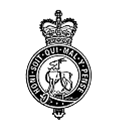 485Minutes of Budbrooke Parish Council Meeting Wednesday 7th August 2019 at Budbrooke Village Hall1PUBLIC COMMENTS: 5 members of the public. A resident presented a document he had prepared on the recent planning application & questions to the PC were addressed. 2DECLARATIONS OF INTEREST & DISPENSATIONS: none received.3APOLOGIES & ACCEPTANCE OF REASONS FOR ABSENCE:  Cllr R Hales. 4MINUTES OF PREVIOUS MEETING: Resolved July Minutes true & accurate.5POLICE MATTERS / WRW COMMUNITY FORUM ISSUES:  no new items, PCSO Coleman continues to monitor the area with increased patrols, improvements appear to have been evident.6PLAYGROUNDS1  PC received & noted the monthly playground report.2 Other items discussed inc. surface around slides update / damage to youth shelter / fence repairs at South View quote £180 accepted / Styles Close boundary and Styles Close - discussed report - PC to further discuss / Clerk to report self closing gate at Styles Close is still not closing. 3 Montgomery Avenue Information Board update:  board has been delivered.  Clerk to chase Installation & agenda further discussion for possible opening event for further discussion7MATTERS ARISING:  Grit route query - ongoing. Clerk to chase urgent response. Solar lights around memorial - defer to August meeting. Litter bins: await response to request. Cllrs secure email addresses - PC discussed and agreed Cllrs will revert back to personal email addresses. Highways response to relocation of HM sign reported.Banners around the Parish - Clerk to chase response from planning. 8CORRESPONDENCE:   Various re planning applications & request PC support regarding protected hedgerowsNuisance ball gamesWALC re. Bridges correspondence (circulated)Stagecoach re. Bus service changes (not affecting BPC)Residents query re. TPOs on school fieldVE Day 75th anniversary bank holiday 8th May 2020WDC re FOI request / sharing of PC correspondenceStanks Island work scheduleHM Housing development queryWCC revised draft Passenger Rail Strategy 2019-2034 - article to inform residents via newsletter and website. 9PARISH MAINTENANCE:Cllr Shirley reported overhanging branches & flytipping, Youth shelter graffiti & burning - Clerk to arrange  removal of perspex panels to prevent further vandalism.Clerk to chase repair of waste bin at Slade Hill  & also at Styles Close as you enter the park. Fence at bottom of Blandford Way - some posts in danger of falling - Clerk to contact landowner.Curlieu Close tree cuttings - lower branches removed but pollarding still to be done. Phoenix have now completed local Tree maintenance works. HOTH village green tree - works now completed. Old Budbrooke Road - Clerk to re-report exact location of Old BB Road sunken grates / the drain on Old BB Road opposite The Warwicks which is continually blocked due to cuttings being swept into it / bollards opposite army houses missing. 10MATTERS PERTAINING TO OUTSIDE BODIES (CC/VH/OTHER)1  Community Centre:  new chairs & storage now received.  Salvation Army clothes recycling bin was installed but it is very large and unlocked.  This has been fed back & await further discussion. 2  Village Hall:  autumn events to be finalised next meeting 15/8, next film night 20/9.3. Telephone Box HOTH: prices for removal of paint removing liquid and materials with replacement paint totals £ 1001.89 inc of VAT.  Agenda for next meeting discussion regarding possible WDC Rural Initiatives grant to fund completion - Cllr Rhead would support.  Clerk to seek quotations for a professional service. 4. Open Door Mgt Cttee: no further meeting. 11121314PLANNING MATTERSPC noted correspondence relating to H28 Hatton development application: Chairman previously circulated response with regards to H28 & asked for comments,  WDC Cllr Rhead informed that WDC’s present position is to refuse.  Compulsory purchase of ransom strip discussed & possibility of donation of Bus Shelter on B’ham Road currently owned by BPC. W19/0933 / Arras Boulevard applications discussed. PC noted outcome of Plg Cttee 16/7 re. W19/0804 &  w19/0691 - permission granted. PC noted W18/1811 Land South of Lloyd Close development - application withdrawnPC considered below new applications received & note results received:NEWSLETTER & WEBSITEQuery re. Simons Systems newsletter invoice discussed, Clerk to respond accordingly. Notice of Conclusion of Audit15FINANCIAL INFORMATION: PC noted accounts reconciliation & authorised payment of the accounts listed below.  Chairman signed payment authorisation sheet. PC noted successful outcome of external audit of accounts, notice of conclusion of audit has been placed on noticeboards and website. 161718PC VACANT SEAT ARRANGEMENTS:  No responses to advert, Cllrs to discuss locally if anyone is interested.REVIEW OF PC POLICIES & PROCEDURES: defer to next meeting. MATTERS FOR AGENDA & DATE OF NEXT MEETING:  Wednesday 4th September 2019 at 8pm at BCC.AOB: Cllr Rhead reported that WDC AGM made commitment to plant a tree for every resident in the district & asked whether there was anywhere in BB which the PC would like included.  Suggested replacement of old dying trees at end of closes, this is HIghways owned land but there is no PC owned land suitable.  Details were also given regarding the Climate Committee portfolio agreement to provide funding when the  Commonwealth games take place, items include improvements to Lspa station, electric cycles, park and ride, park and stride schemes generally. Clerk to to agenda for consideration. 